Праздник Нептуна в детском саду.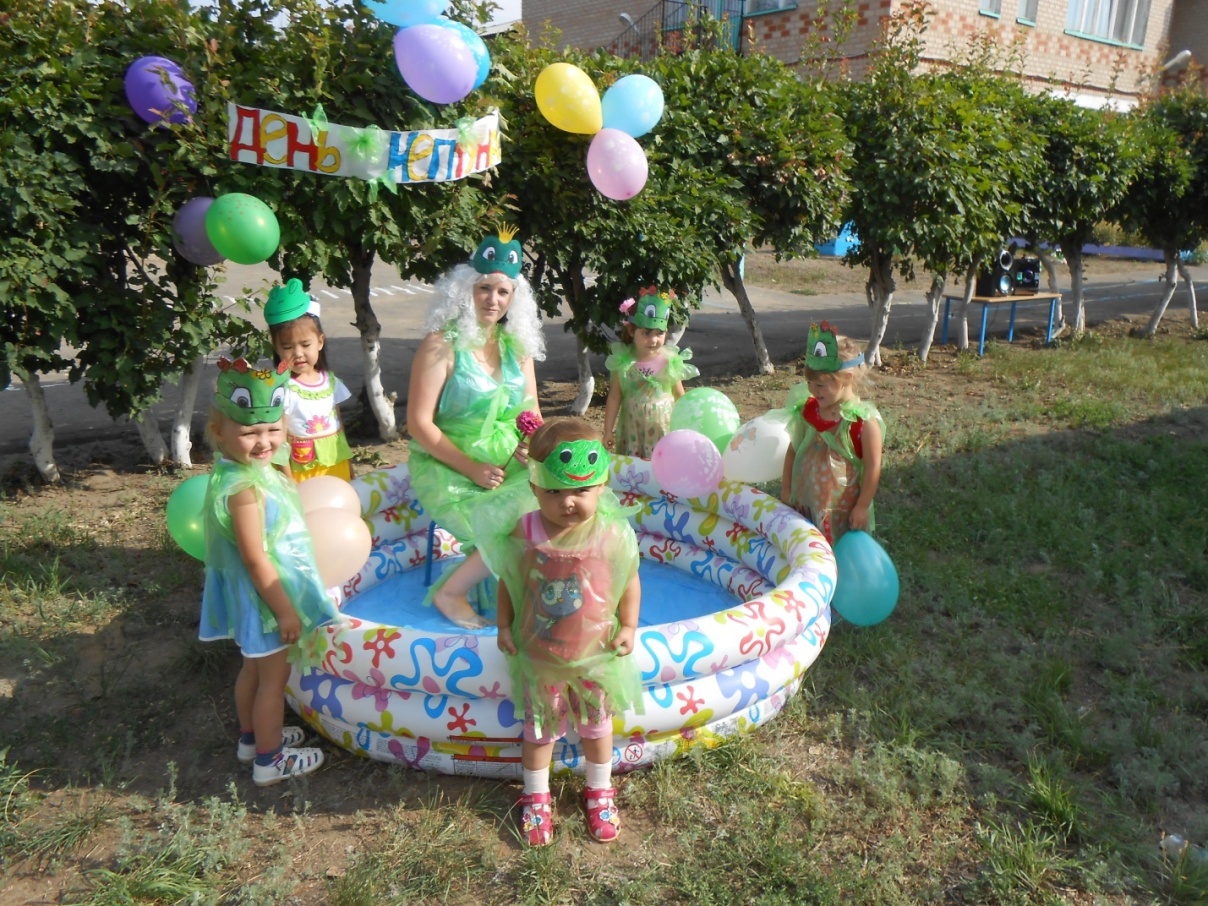 25 июля 2013 г. для малышей провели праздник «У лягушки юбилей» (Нептун, думаю им не совсем понятен).«У лягушки юбилей»Сценарий праздника Нептуна у водоема для малышей.Дети свободно заходят на празднично украшенную площадку.В бассейне сидит красавица лягушка и прихорашивается, глядя в озеро, рядом с ней лягушата.Ведущая:У лягушки день рожденье, у лягушки юбилей.У лягушки день рожденье, приходи скорее к ней.Лягушка: Ква-ква. Приветствую вас. Кваквакваквак я рада, что вы пришли меня поздравить. Квакваквак будете поздравлять меня?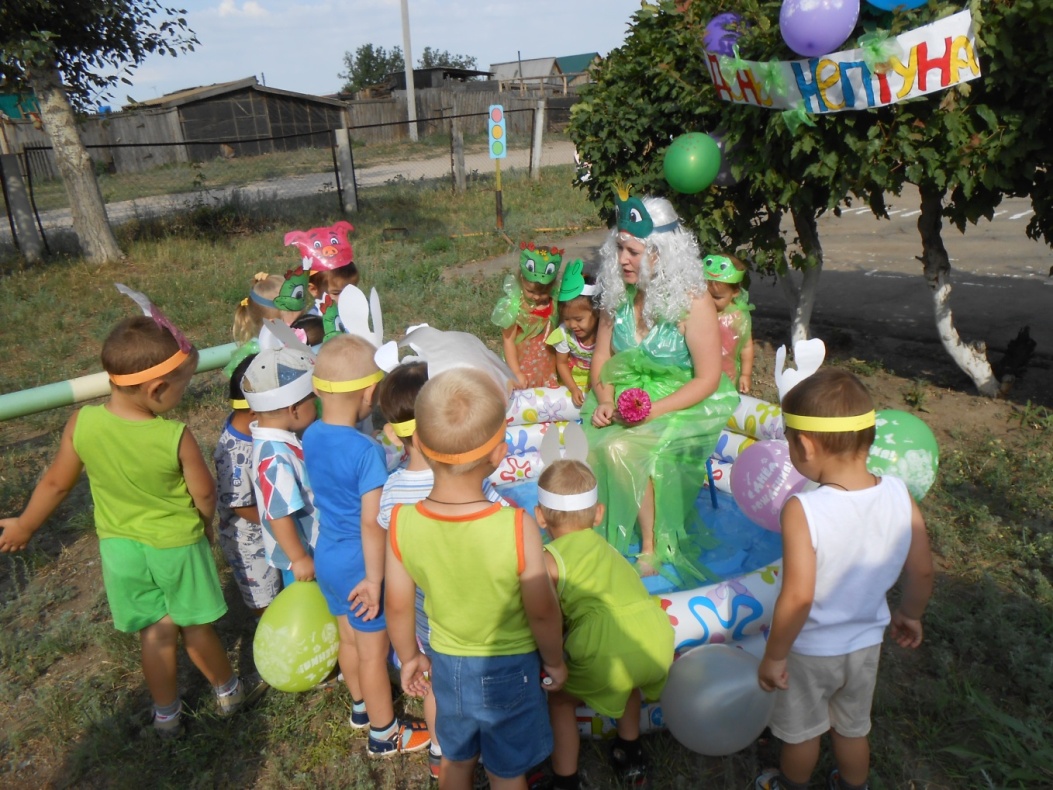 Ведущая: Мы тебе весёлую песенку споём. Слушай, внимательно.«У лягушки юбилей» Л. Раздобарина из сборника «Ромашковые песенки» - поём песню перед лягушкой.Лягушка хлопает в ладоши, радуется, выходит из бассейна, гладит ребятишек.Лягушка: Квакваквакие молодцы. Хорошая песенка. Квакваквакак мне понравилась. Может вы и танцевать умеете как лягушата?(танец лягушат)Поросёнок: (громко хрюкает)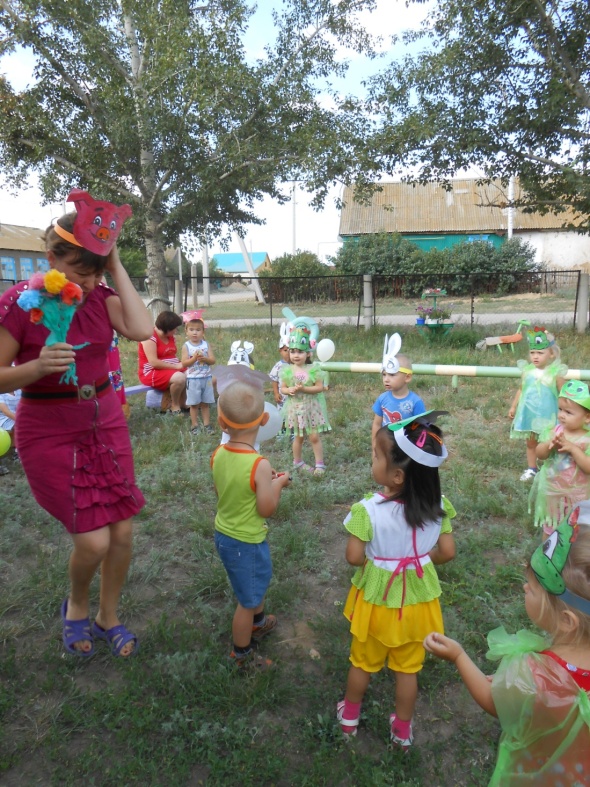 Хрю… День рожденье я люблю.На день рожденье угощенье.Хрю… веселиться я люблю.Дорогая лягушка, тебе цветочек я дарю (дарит, целует)Громко песенку спою.«Поросёнок» из музыкального сборника «То, что надо» - поёт, затем говорит:Танец я тебе дарю. Ребята-поросята, постучим копытцами.«Танец поросят» - дети танцуют по показу, после танца бегут на лавочки.Лягушка: прыгает, хлопает в ладоши и говорит восхищённо:Кваквак здорово, друзьяНастоящий праздник у меня.Поросёнок : Как весело, хрю. (взвизгивает, хрюкает, мусорит, и пускает пузыри).Лягушка огорчается: Кваквак грязно, сколько мусора. Квак же я всё это уберу.(Поросёнок в сторонке тихонько пристыжено похрюкивает).Ведущая: Не расстраивайся именинница, ребята тебе помогут.«Собери мусор» - игра спокойная (– мальчики у одного бассейна, девочки – у другого)Поросёнок в конце игры засыпает с брызгалкой.Ведущая: Наш поросёнок устал пока мусорил, и заснул. Давайте его разбудим.«Игра с брызгалкой» - догоняет и брызгает ребятишек.Лягушка: Вода чистая, всё убрали, поиграли, теперь пора и поплясать.Ведущая: А давайте, лягушке каравай споём. Мы же всем именинникам поём, и ей споём. Становись лягушка в серединку.«Каравай» - первый раз лягушка выбирает поросёнка, дети им хлопают, а затем выбирает всех детей – все танцуют.
Лягушка: Квакваквасота! Есть и угощение для вас, друзья. Скорее получайте!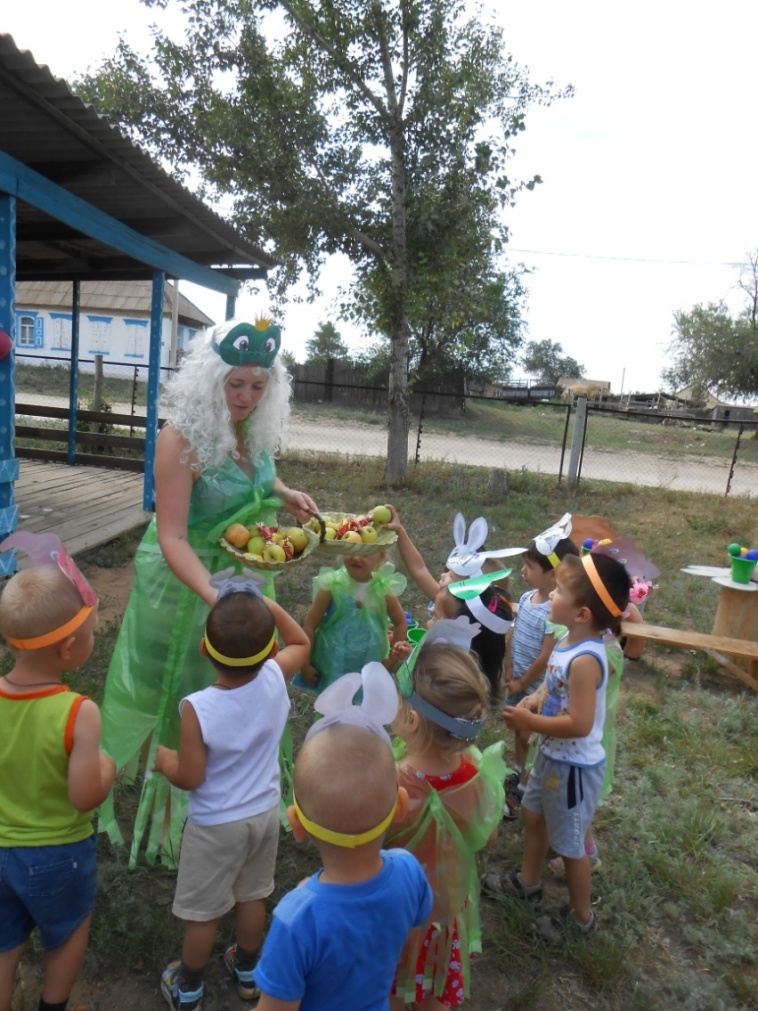 Ведущая: Спасибо тебе, лягушка. Поздравляем с днём рождения. До свидания!!!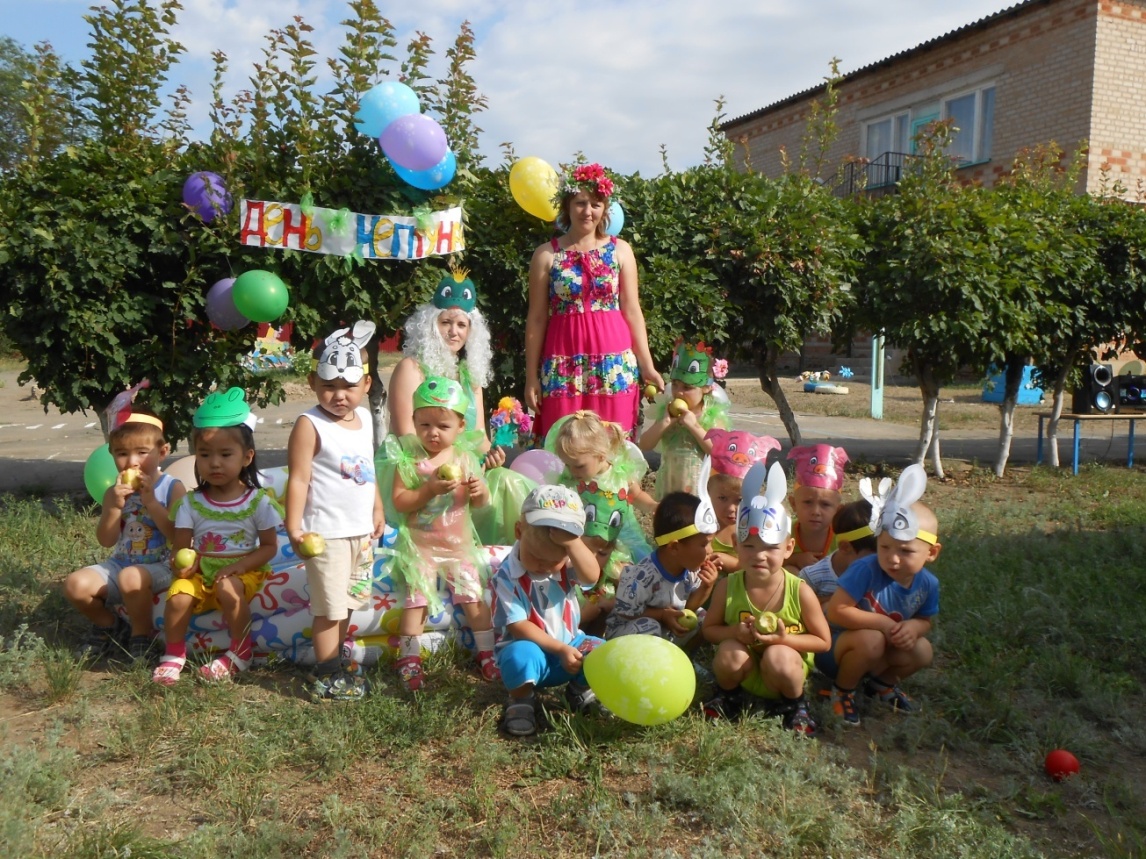 